Своей подписью под данной формой подтверждаю, что все предоставленные мной сведения верны, и я даю согласие на обработку моих персональных данных. Я признаю и обязуюсь выполнять все  правила соревнований. Я осведомлен обо всех рисках связанных с участием в соревнованиях и принимаю на себя всю ответственность за возможные последствия своего участия в соревнованиях. Также я признаю за организаторами права на использование всех фото-, видео- материалов соревнования для пропаганды автомобильного спорта.Дата заполнения заявки:  «          » ______________  2019 г. 	Представитель организатора:_____________    ( _____________________ )               ____________    ( _______________________ )          подпись                                      фамилия                                          подпись                                                   фамилия   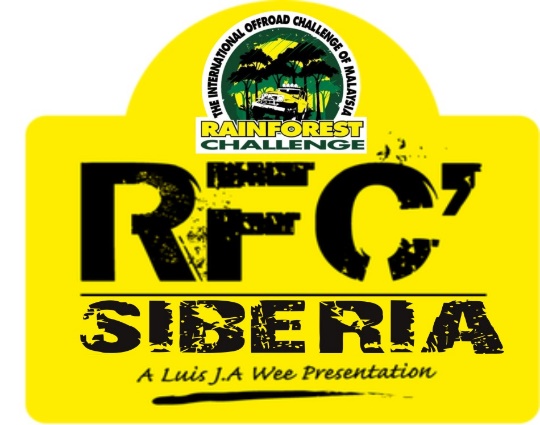 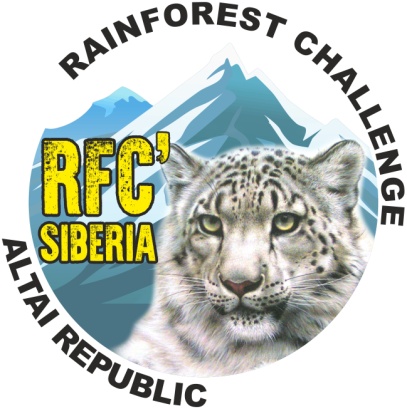 Rainforest Challenge Russia  	Altai RepublikЗАЯВОЧНЫЙ БЛАНК  НА АККРЕДИТАЦИЮ 1-5 май 2019 г.ФИОДата рожденияСтрана/ГородКонтактный телефонE-mailГруппа кровиВаше СМИ или адрес сетевого ресурса